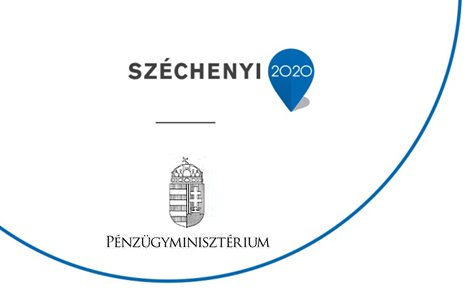 Segédlet a Szakmai Megalapozó dokumentum elkészítéséhezA Területfejlesztési Operatív Program CLLD HELYI FELHÍVÁS keretében meghirdetésre kerültTOP-7.1.1-16-H-085-1A város közösségi (humán) erőforrásának megújítása és összehangolása, a közművelődési, kulturális és rekreációs információ elérhetőségének javítása a közösségi élet élénkítése és fejlesztése érdekébenhelyi felhívás keretében benyújtandó támogatási igénylésekhez
Módszertani bevezető Jelen dokumentum a Területfejlesztési Operatív Program CLLD HELYI FELHÍVÁS keretében megvalósítandó „A város közösségi (humán) erőforrásának megújítása és összehangolása, a közművelődési, kulturális és rekreációs információ elérhetőségének javítása a közösségi élet élénkítése és fejlesztése érdekében” című helyi felhívásra irányuló projektjavaslat kidolgozása során elkészítendő Szakmai Megalapozó dokumentum (továbbiakban: SZMD) tartalmára vonatkozó alapvető, általános elvárásokat, javasolt szempontokat foglalja össze. A szakmai megalapozó dokumentum célja: - releváns információt nyújt az elvégzett elemzések alapján a támogatást igénylő számára a projektötlet megalapozottságáról, a finanszírozás és a megvalósíthatóság elemeiről, a projektmegvalósítás során felmerülő kockázatokról; - a megalapozott döntéshozatal érdekében releváns információt nyújt az értékelők számára a projektötlet szakmai értékeléséhez, valamint annak megítéléséhez, hogy a projekt valós probléma megoldását célozza, illeszkedik a TOP releváns intézkedésének céljaihoz, optimális műszaki és szakmai tartalommal bír, társadalmi haszna kimutatható és jogossá teszi a támogatást, pénzügyileg végig gondolt és a támogatási szabályoknak megfelel. Felhívjuk a figyelmet, hogy az SZMD a projekt szakmai értékelésének fontos eleme! Az alábbiakban a dokumentum elkészítésének megkönnyítése érdekében annak tartalmára, szerkezetére adunk javaslatot. Formai követelmények A címoldalon kérjük feltüntetni a „Szakmai Megalapozó dokumentum” címet, alatta az SZMD-vel érintett projekt javaslat címét. A címoldalt az egyes fejezetek és mellékleteinek oldalszámait pontosan mutató tartalomjegyzék kövesse. Az SZMD törzsdokumentuma a projekt megvalósíthatóságának értékeléséhez szükséges lényegi információkat (tényeket, tervezési adatokat és azokat közvetlenül alátámasztó indoklásokat) tartalmazza. Az egyes fejezeteket kiegészítő, kevésbé lényeges információk (felhasznált dokumentumok jegyzéke, helyszínrajzok, fényképek és ábrák, egyéb műszaki dokumentumok, egyéb adminisztratív dokumentumok stb.) az SZMD sorszámozott és oldalszámozott mellékleteibe kerüljenek. Javaslat a megalapozó dokumentum tartalmára, szerkezetére vonatkozóan Kérjük, hogy az SZMD elkészítése során törekedjen az átláthatóságra, és arra, hogy az SZMD terjedelme ne haladja meg a 20 oldalt!Az SZMD tartalmának valós adatokon kell alapulnia! A javasolt szempontok közül minden esetben a projekt szempontjából releváns részeket kérjük kifejteni! Figyelem!Kérjük, hogy az SZMD elkészítése során a Segédletben foglalt szerkezetet kövesse, és ügyeljen arra, hogy az SZMD minden olyan információt tartalmazzon, ami a Segédlet egyes fejezetei alatt kifejtendő szempontként felsorolásra került. Amennyiben az SZMD-ben nem kerül kifejtésre a Segédletben meghatározott valamely fejezet, fejezetrész, illetve annak elvárt információtartalma, úgy egy módszertani bevezetőben kérjük ismertetni az eltérés szakmailag alátámasztott indoklását (pl.: a Segédletben megjelölt szempont az adott projekt esetében nem releváns, ennek oka…). Az eltérés indoklásának vagy annak megfelelőségének hiánya esetén hiánypótlási felszólításra kerül sor. A hiánypótlási felszólításban foglaltak nem, vagy hiányos teljesítése esetén a projekt értékelése az adott szempont figyelembe vétele nélkül történik, ami végső soron a projekt elutasítását vonhatja maga után! A Segédlet nem határozza meg, hogy az egyes fejezetek alatt megjelölt elvárást, szempontot milyen részletezettséggel szükséges kifejteni, milyen részszempontok és további szempontok figyelembevétele indokolt. Az SZMD a Segédletben megjelölt szempontokon kívüli, további információkkal kiegészíthető.A támogatást igénylő bemutatásaMutassa be a támogatást igénylő szervezet a tervezett projekt és tevékenységei vonatkozásában!Mutassa be a támogatást igénylő által korábban megvalósított, releváns programokat és azok tapasztalatait!Mutassa be, milyen együttműködésekkel tervez a projekt megvalósítása során bevonni partnereket (amennyiben releváns)!Mutassa be, hogy a támogatást igénylő rendelkezik a támogatás feltételeinek megfelelő, a tevékenységek megvalósításához szükséges tárgyi és személyi feltételekkel! A projektmenedzsment és a projekt szakmai megvalósításában résztvevők bemutatásaKérjük, mutassa be a projektmenedzsment illetve szakmai tevékenységek ellátásának tervezett módját és időtartamát! Kérjük, mutassa be a projekt finanszírozásának tervezett módját és forrásait!A projekt céljai, indikátorai, célcsoportjaiEbben a fejezetben a projekt célrendszerét kell részletesen bemutatni.Szükséges annak egyértelmű bemutatása, hogy a projekt által elérni kívánt cél, célok a pályázati felhívásban meghatározott önállóan támogatható tevékenységekhez hogyan kapcsolódnak.A fejlesztés célja, indikátorai Melyek a projekt átfogó és specifikus céljai, elvárt eredményei (számszerű, minőséget mérő mutatókat is alkalmazzon). Kérjük, ismertesse, hogy a fejlesztés hogyan járul hozzá a HKFS céljainak megvalósulásához, és a helyi felhívás 1.1. pontjában meghatározott célokhoz.Kérjük, töltse ki adatszolgáltatáshoz az alábbi indikátorokat A fejlesztés célcsoportjaiEzen fejezetben a közvetlen és közvetett célcsoportokat, a célcsoportok elérésének, bevonásának módszertanát szükséges ismertetni. A célcsoportok a projekt megvalósítása során létrejött eredmények közvetlen használói, tehát azon személyek, akik a létrejött terméket vagy szolgáltatást megvásárolják, vagy közvetlenül használják.A közvetett célcsoport azon személyek köre, akik nem a projekt eredményeinek közvetlen használói, de összetett mechanizmusokon keresztül a projekt eredményei és hatásai helyzetüket befolyásolják.2.2.1	Kérjük, ismertesse a projekt közvetlen célcsoportjait, a megvalósuló tevékenységek várható hatásait, valamint bevonásuk módszertanát!2.2.2	Kérjük, ismertesse a projekt közvetett célcsoportjait, a megvalósuló tevékenységek várható hatásait!A projekt tartalma, megvalósíthatóságaA tervezett tevékenységek részletes bemutatásaKérjük, mutassa be a felhívásnak megfelelő, tervezett tevékenységeket, azok módszertani megvalósítását, valamint kapcsolódásukat a projekt céljainak megvalósulásához.Kérjük, mutassa be, hogy milyen módon kerül biztosításra a fejlesztés költséghatékony megvalósítása!Kérjük, ismertesse a beszerezni kívánt eszköztípusokat, a beszerzés indoklását!Kérjük, ismertesse, hogy a fejlesztésnek milyen innovatív, közösségfejlesztési hatásai vannak, valamint azt, hogy hosszú távon milyen eredményei várhatóak!Kérjük, mutassa be a környezeti fenntarthatósági szempontok érvényesülését!Kockázatok bemutatása Milyen kockázati tényezők veszélyeztethetik a projekt megvalósulását, milyen bekövetkezési valószínűséggel rendelkeznek, és milyen hatást gyakorolhatnak a projektre? Kérjük, mutassa be a kockázati tényezők mérséklésére tervezett intézkedéseket is. (Kérjük, vegye figyelembe a HKFS-ben meghatározott kockázati tényezőket is!)(*1 - legkevésbé valószínű, 5 – nagyon valószínű)Pénzügyi fenntarthatóság, üzemeltetésAmennyiben releváns, mutassa be, hogy a létrehozott rendszeres, folyamat jellegű tevékenységek fenntartását milyen forrásból kívánja biztosítani!Horizontális (esélyegyenlőségi és fenntarthatósági) szempontok érvényesülése a támogatást igénylő szervezetére és a projektre Sorolja fel, hogy milyen esélyegyenlőségi illetve környezeti fenntarthatósági szempontok érvényesülnek a pályázó szervezetére, illetve a projektre vonatkozóan! Mutassa be a projektben érvényesített valamennyi esélyegyenlőségi és fenntarthatósági szempontot! 6.1. Mutassa be az esélyegyenlőség és a fenntartható fejlődés érvényesítését a pályázó szervezetre vonatkozóan! 6.2. Mutassa be az esélyegyenlőség és a fenntartható fejlődés érvényesítését a projektre vonatkozóan!Csatolandó mellékletekBeszerzendő eszközök listája Egyéb, a támogatást igénylő által relevánsnak tekintett mellékletIndikátor neveAlapMértékegységTípusa1CélértékAzonosítóA kormányzati, önkormányzati, ill. társadalmi partnerek vagy nem önkormányzati szervezetek által a HFS keretében tervezett és végrehajtott programok számaESZAdbOP kimenetiPO23A projekt keretében kialakított együttműködések száma.HKFSdberedményA városi programokat és intézményeket látogatók számának növekedéseHKFS%eredményLakossági elégedettség növekedéseHKFS%eredményBevont intézmények, civil szervezetek, egyéb partnerek számaHKFSdberedményKockázati típusKockázati tényezők, amelyek a fejlesztés megvalósulását veszélyeztetikMilyen valószínűséggel következhetnek be 1-2-3-4-5*Milyen hatást gyakorolnak a fejlesztésre 1-2-3-4-5*Kockázatkezelési lépésekTársadalmi (pl. lakossági ellenállás, közvélemény, stb.)Szervezeti/intézményi(pl. új szereplők belépése, stb.)Pénzügyi-gazdasági kockázatokJogi kockázatok (pl. jogszabályi környezet)